Dec 4 – Biosphere 2 Tour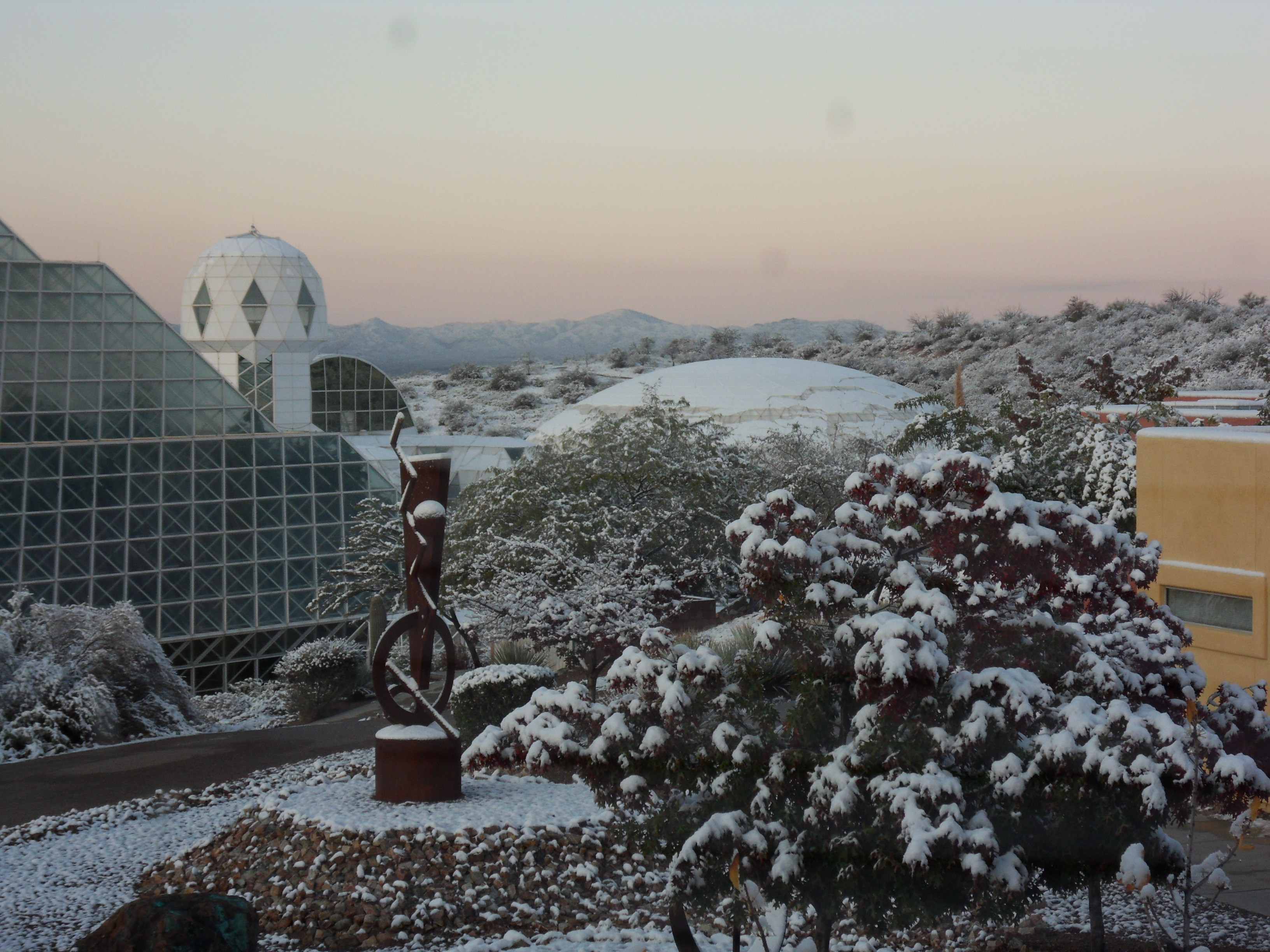 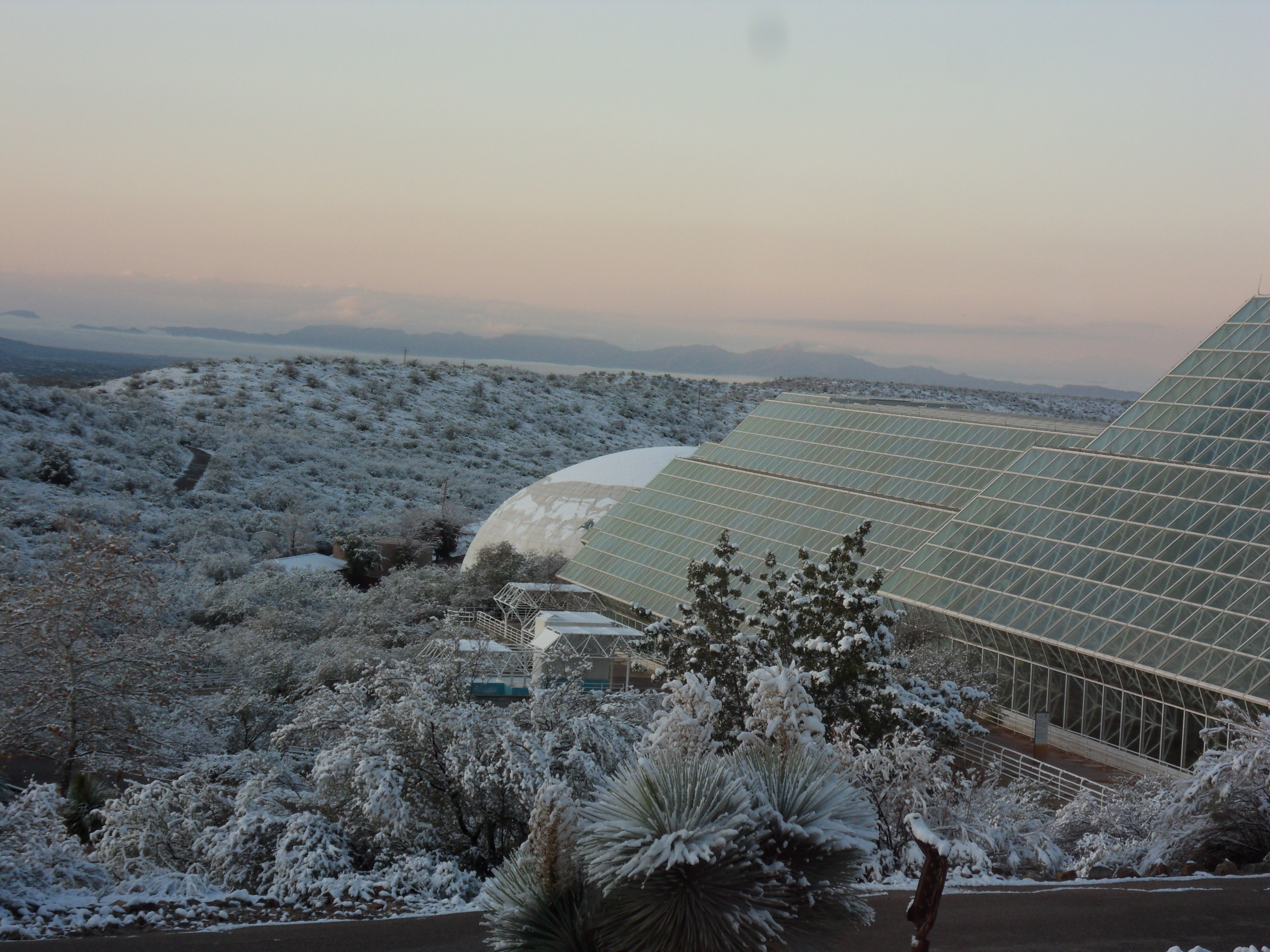 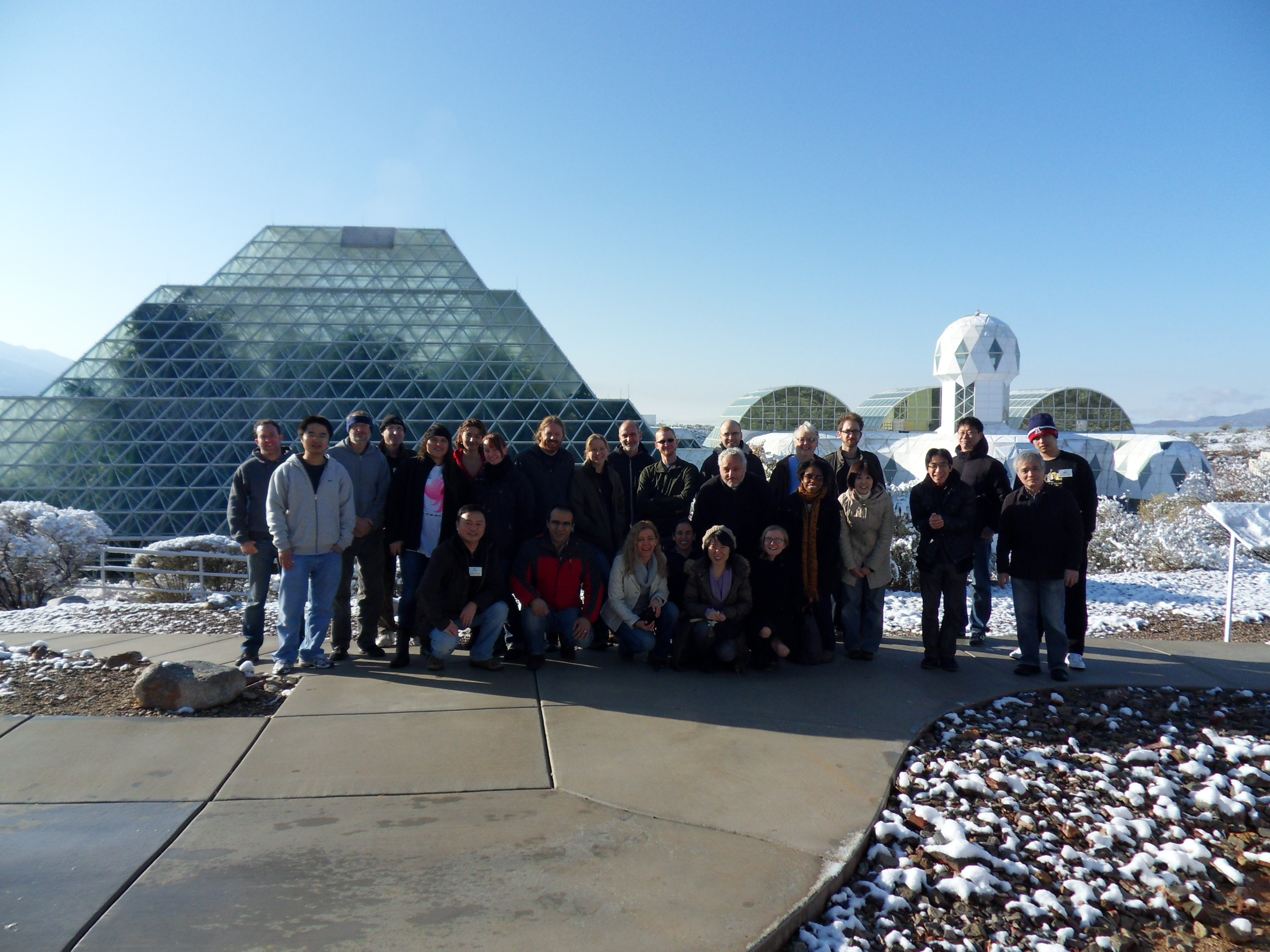 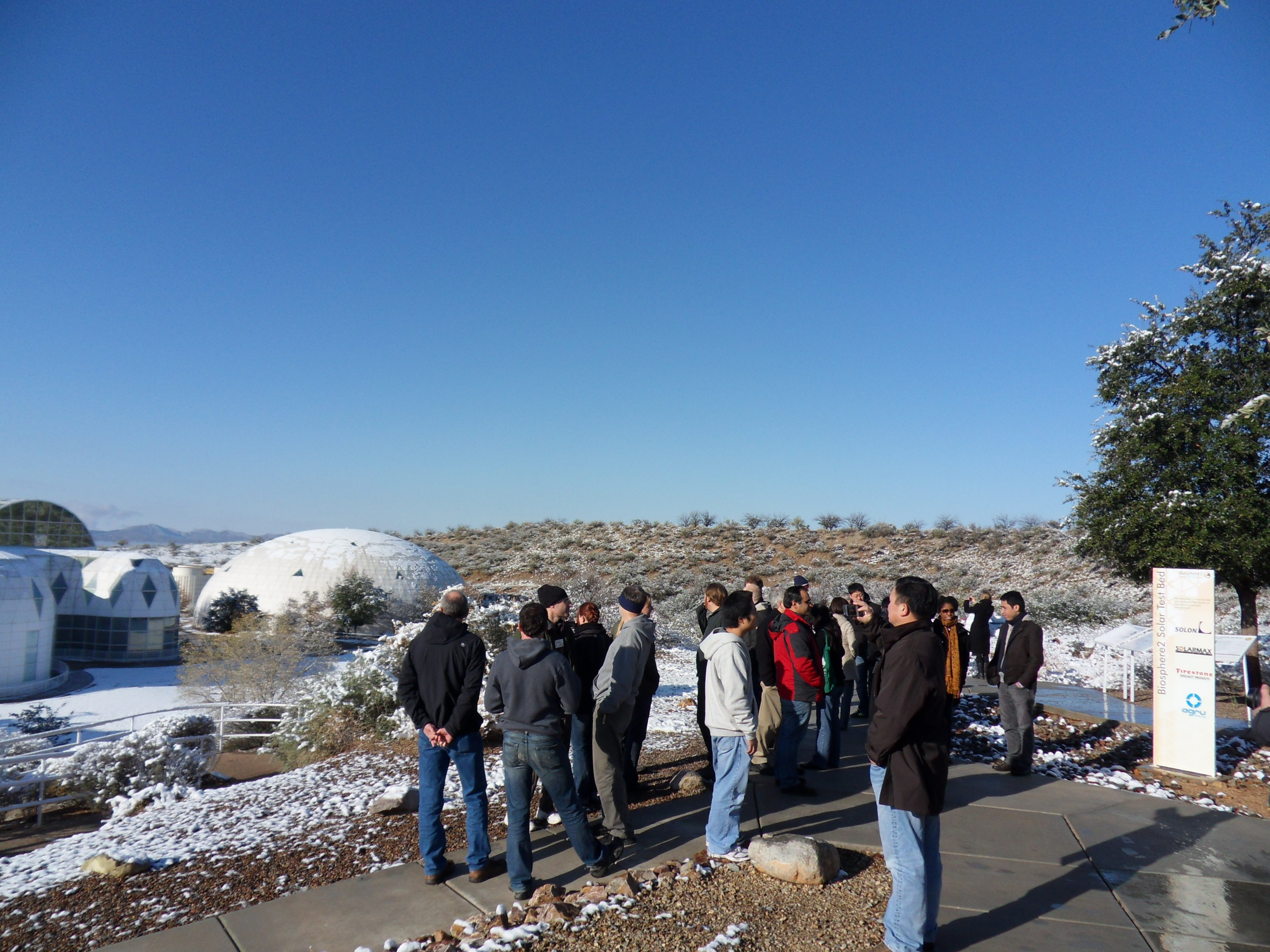 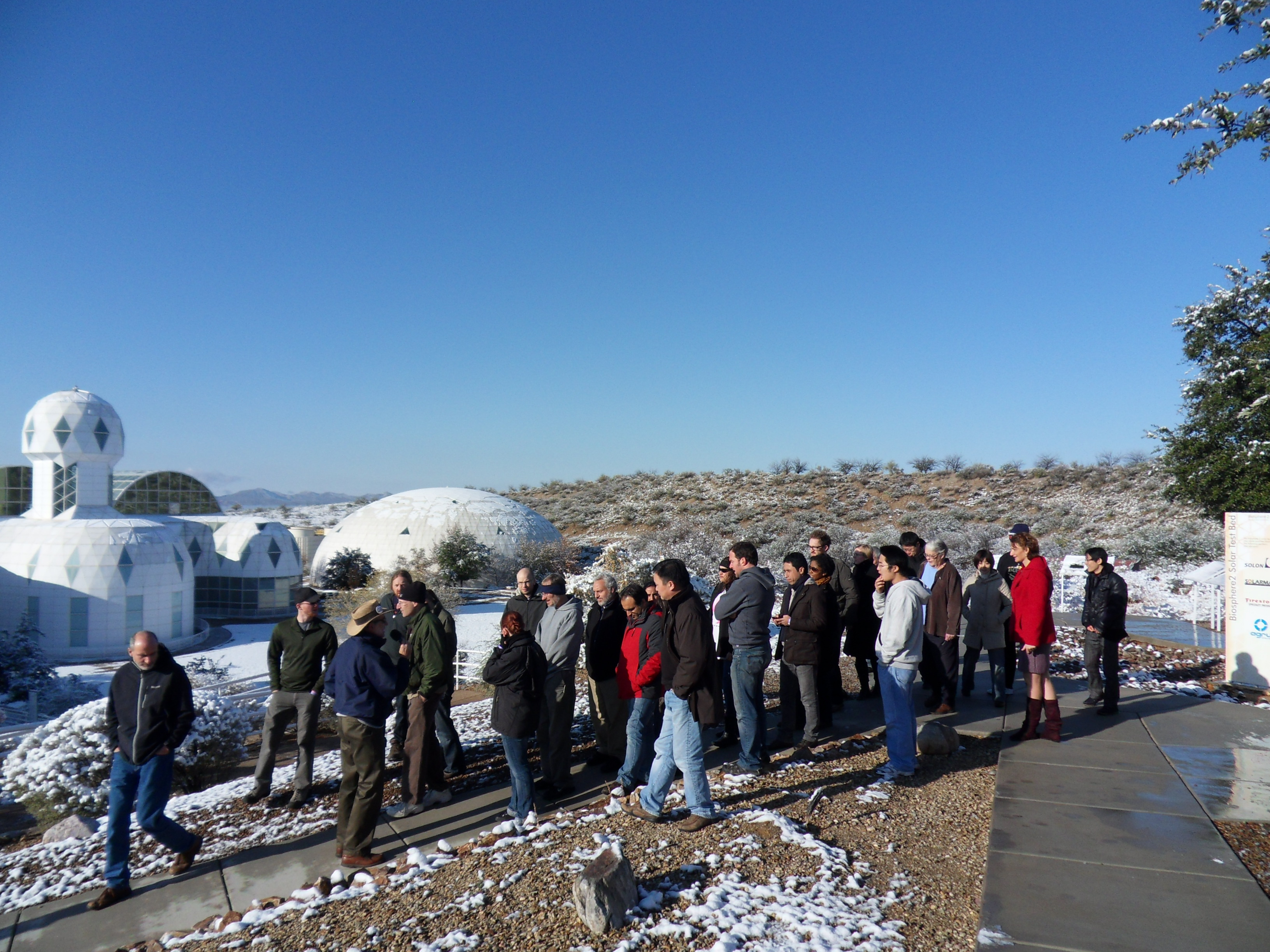 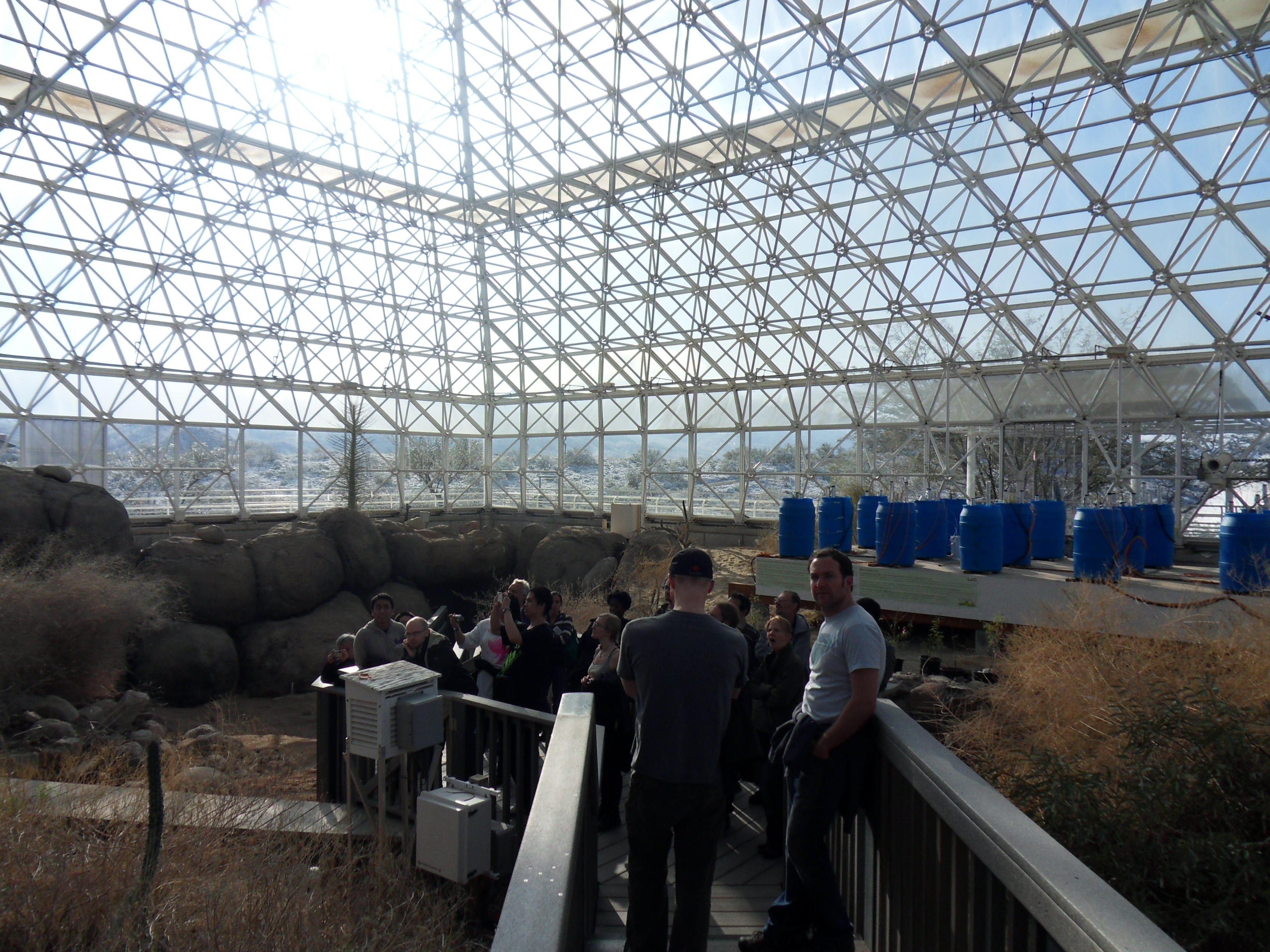 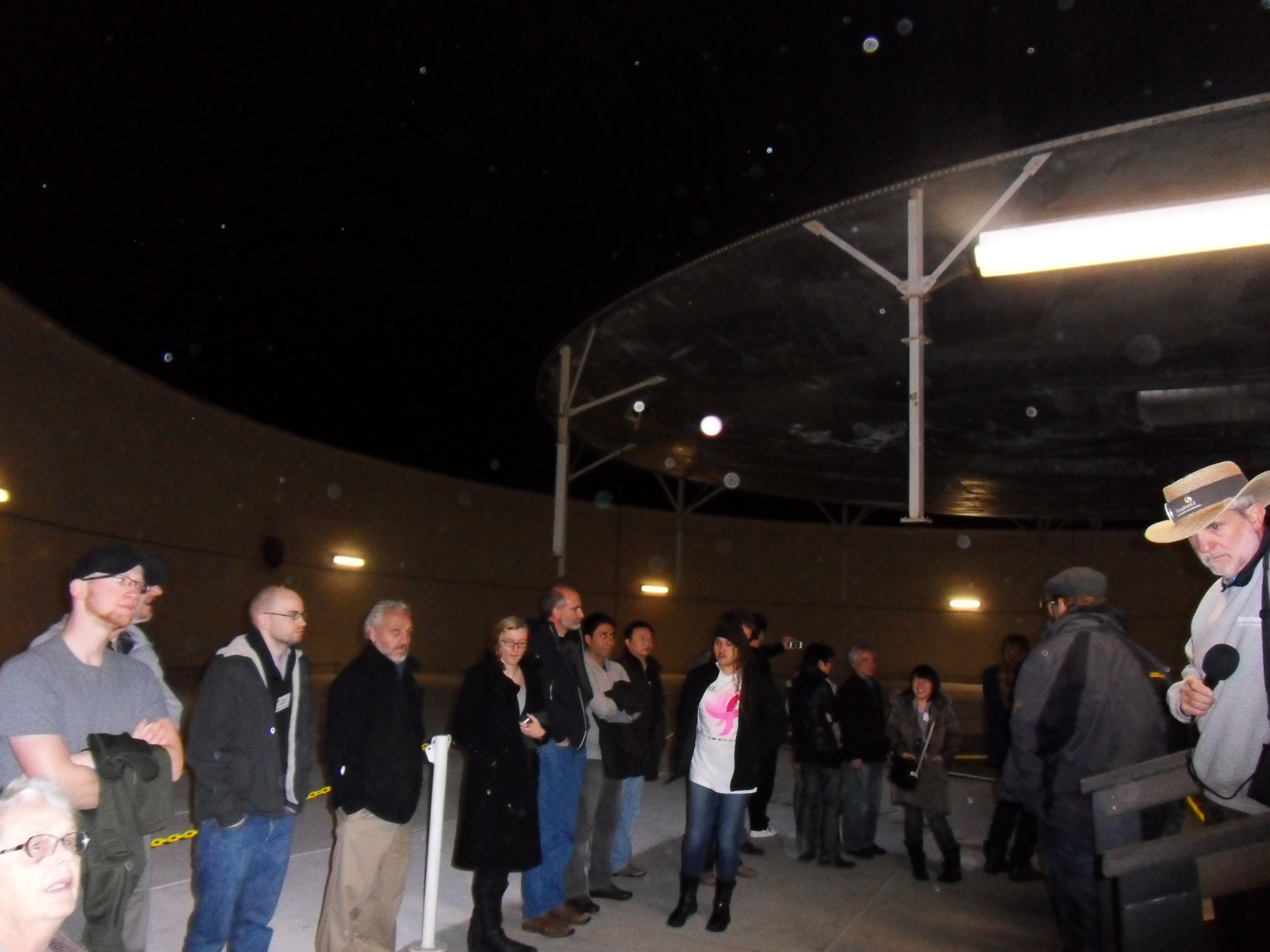 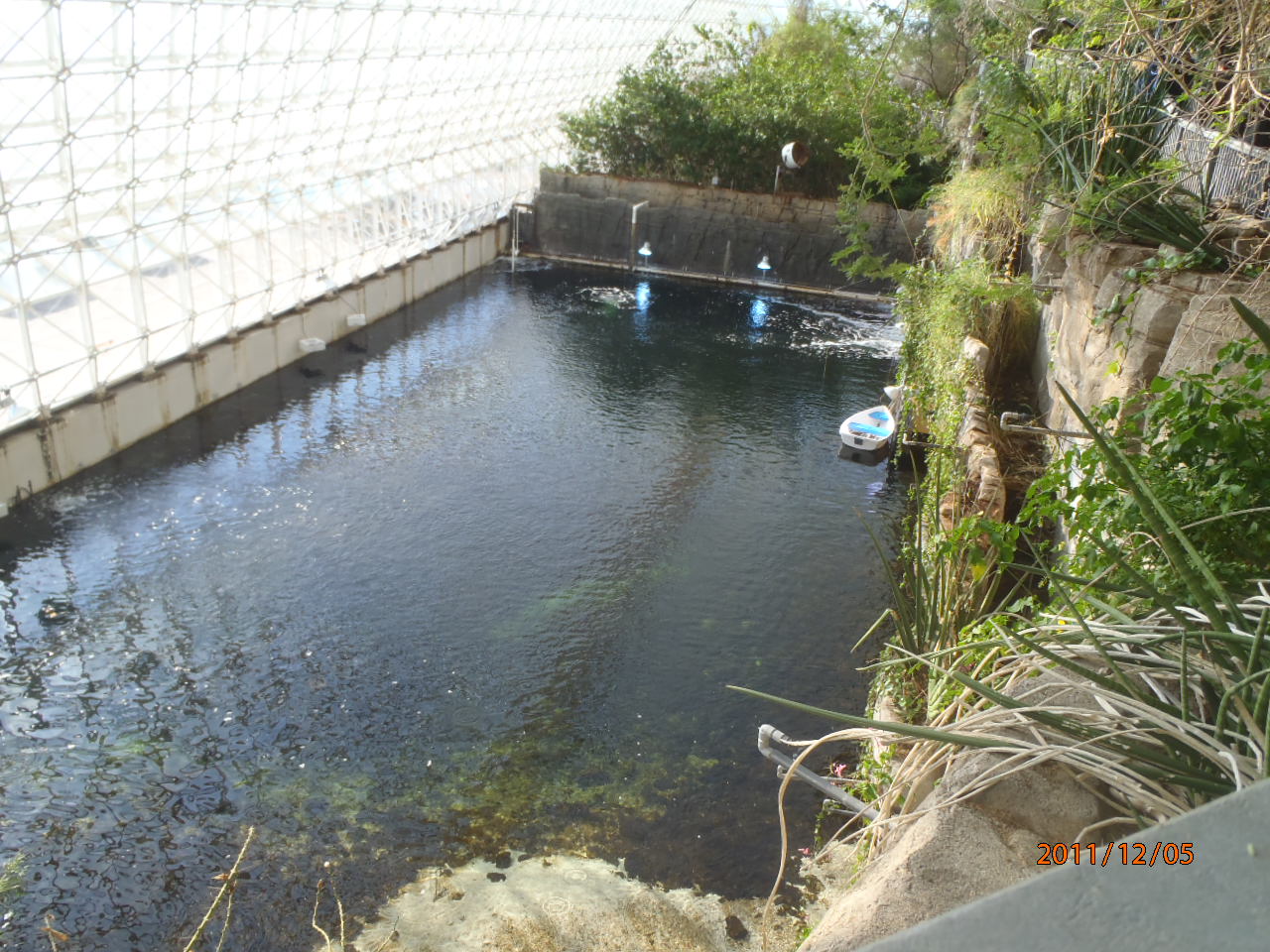 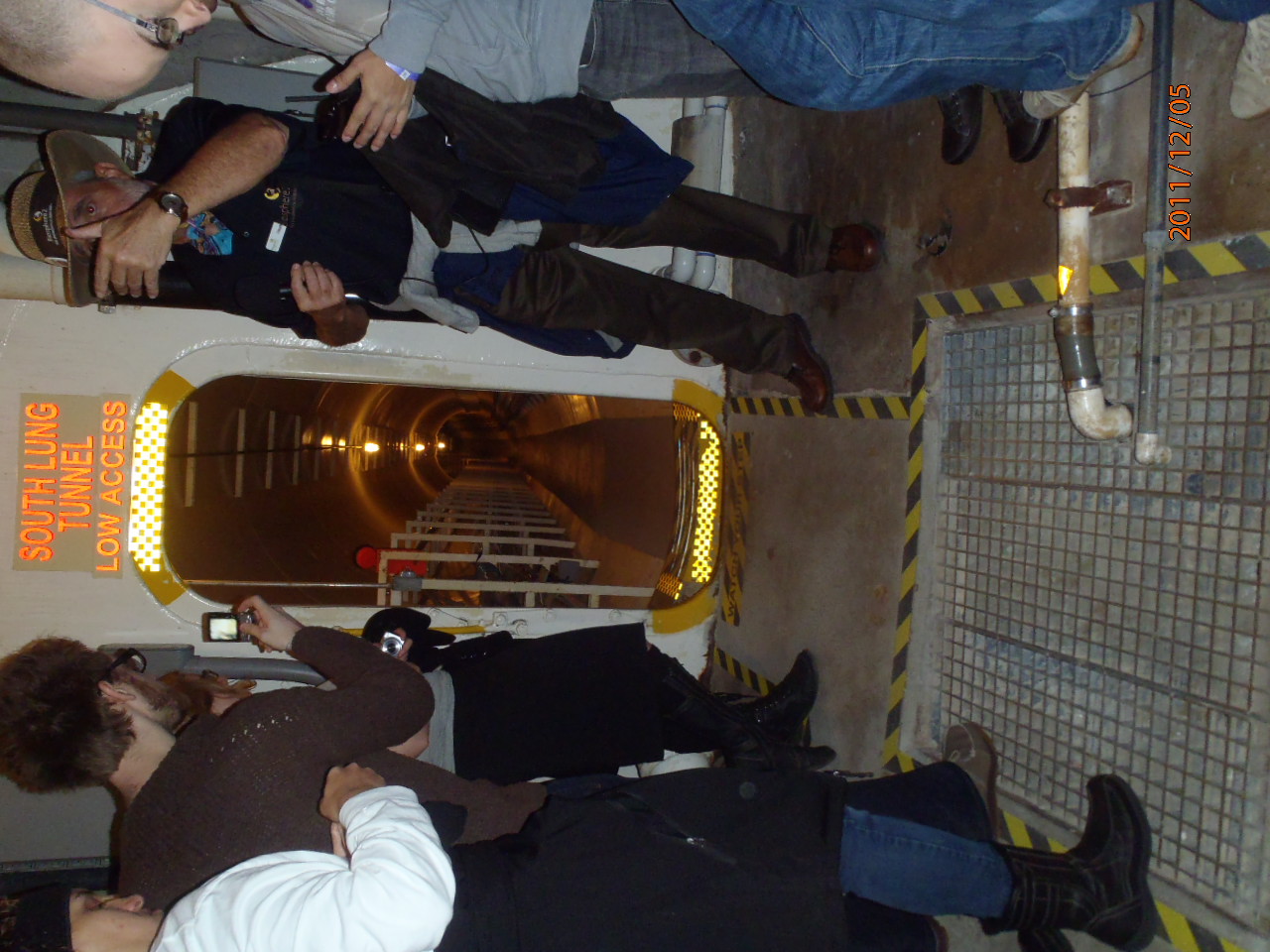 